Приказ Министерства сельского хозяйства РФ от 5 апреля 2017 г. № 166 “Об утверждении Ветеринарных правил осуществления профилактических, диагностических, лечебных, ограничительных и иных мероприятий, установления и отмены карантина и иных ограничений, направленных на предотвращение распространения и ликвидацию очагов заразного узелкового дерматита крупного рогатого скота” (не вступил в силу)14 июня 2017В соответствии со статьей 2.2 Закона Российской Федерации от 14 мая 1993 г. № 4979-1 «О ветеринарии» (Ведомости Съезда народных депутатов Российской Федерации и Верховного Совета Российской Федерации, 1993, №  24, ст. 857; Собрание законодательства Российской Федерации, 2002, № 1, ст. 2; 2004, № 27, ст. 2711; № 35, ст. 3607; 2005, № 19, ст. 1752; 2006, № 1, ст. 10; № 52, ст. 5498; 2007, № 1, ст. 29; № 30, ст. 3805; 2008, № 24, ст. 2801; 2009, № 1, ст. 17, ст. 21; 2010, № 50, ст. 6614; 2011, № 1, ст. 6; № 30, ст. 4590; 2015, № 29, ст. 4339, ст. 4359, ст. 4369; 2016, № 27, ст. 4160) и подпунктом 5.2.9 пункта 5 Положения о Министерстве сельского хозяйства Российской Федерации, утвержденного постановлением Правительства Российской Федерации от 12 июня 2008 г. № 450 (Собрание законодательства Российской Федерации, 2008, № 25, ст. 2983; № 32, ст. 3791; № 42, ст. 4825; № 46, ст. 5337; 2009, № 1, ст. 150; № 3, ст. 378; № 6, ст. 738; № 9, ст. 1119, ст. 1121; № 27, ст. 3364; № 33, ст. 4088; 2010, № 4, ст. 394; № 5, ст. 538; № 16, ст. 1917; № 23, ст. 2833; № 26, ст. 3350; № 31, ст. 4251,4262; № 32, ст. 4330; № 40, ст. 5068; 2011, № 6, ст. 888; № 7, ст. 983; № 12, ст. 1652; № 14, ст. 1935; № 18, ст. 2649; № 22, ст. 3179; № 36, ст. 5154; 2012, № 28, ст. 3900; № 32, ст. 4561; № 37, ст. 5001; 2013, № 10, ст. 1038; № 29, ст. 3969; № 33, ст. 4386; № 45, ст. 5822; 2014, № 4, ст. 382; № 10, ст. 1035; № 12, ст. 1297; № 28, ст. 4068; 2015, № 2, ст. 491; № 11, ст. 1611, № 26, ст. 3900; № 35, ст. 4981; № 38, ст. 5297; № 47, ст. 6603; 2016, № 2, ст. 325; № 28, ст. 4741; № 33, ст. 5188; № 35, ст. 5349; № 47, ст. 6650; № 49, ст. 6909, ст. 6910), приказываю:утвердить прилагаемые Ветеринарные правила осуществления профилактических, диагностических, лечебных, ограничительных и иных мероприятий, установления и отмены карантина и иных ограничений, направленных на предотвращение распространения и ликвидацию очагов заразного узелкового дерматита крупного рогатого скота.Зарегистрировано в Минюсте РФ 7 июня 2017 г.
Регистрационный № 46974УТВЕРЖДЕНЫ
приказом Минсельхоза России
от 5 апреля 2017 г. № 166Ветеринарные правила
осуществления профилактических, диагностических, лечебных, ограничительных и иных мероприятий, установления и отмены карантина и иных ограничений, направленных на предотвращение распространения и ликвидацию очагов заразного узелкового дерматита крупного рогатого скотаI. Область применения1. Настоящие Ветеринарные правила осуществления профилактических, диагностических, лечебных, ограничительных и иных мероприятий, установления и отмены карантина и иных ограничений, направленных на предотвращение распространения и ликвидацию очагов заразного узелкового дерматита крупного рогатого скота (далее - Правила) устанавливают обязательные для исполнения требования к осуществлению профилактических, диагностических, лечебных, ограничительных и иных мероприятий, установлению и отмене на территории Российской Федерации карантина и иных ограничений, направленных на предотвращение распространения и ликвидацию очагов заразного узелкового дерматита крупного рогатого скота, организации и проведению мероприятий по ликвидации, предотвращению его возникновения и распространения на территории Российской Федерации, определению границ территории, на которую должен распространяться режим ограничительных мероприятий и (или) карантина, в том числе в части определения очага болезни животных, осуществления эпизоотического зонирования, включая определение видов зон в целях дифференциации ограничений, установленных решением о введении режима ограничительных мероприятий и (или) карантина, ограничений производства, перемещения, хранения и реализации товаров, подлежащих ветеринарному контролю (надзору), и требования к особенностям применения таких ограничений, в том числе проведению мероприятий в отношении производственных объектов, находящихся в карантинной зоне.II. Общая характеристика заразного узелкового дерматита крупного рогатого скота2. Заразный узелковый дерматит крупного рогатого скота - контагиозная инфекционная болезнь крупного рогатого скота (далее - восприимчивые животные), характеризующаяся персистентной лихорадкой, поражением лимфатической системы, отеками подкожной клетчатки, образованием кожных узлов, поражением глаз и слизистых оболочек органов дыхания и пищеварения.3. Возбудителем заразного узелкового дерматита является ДНК-содержащий оболочечный вирус 1 серотипа, относящегося к роду Capripoxvirus семейства Poxviridae (далее - возбудитель).Возбудитель инактивируется при температуре 55°С в течение 2 часов, а при 65°С - в течение 30 минут.4. Источником инфекции являются больные и латентно переболевшие восприимчивые животные. Возбудитель выделяется с выдыхаемым воздухом, слюной, истечениями из носа, рта и глаз, через пораженные кожные покровы, спермой и молоком.5. Возбудитель может передаваться путем прямых и непрямых контактов больных и здоровых восприимчивых животных. Основным путем распространения возбудителя является его механический перенос членистоногими различных видов. Заражение восприимчивых животных также возможно через контаминированные возбудителем корма, воду, воздух, объекты окружающей среды, поверхности помещений, оборудования, транспортных и технических средств, через инфицированные молоко и сперму.6. Инкубационный период при заразном узелковом дерматите крупного рогатого скота составляет не более 7 дней.7. При заразном узелковом дерматите крупного рогатого скота в течение недели после заражения у восприимчивых животных отмечается повышение температуры тела до 41°С, на 7-12 сутки в области средней трети шеи, плеч, конечностей, живота, промежности, паха, мошонки, морды, молочной железы, вокруг глаз образуются узелки диаметром 2-5 см, которые в последующие 2 недели могут некротизироваться. При генерализации процесса воспаление захватывает кожу, подкожную клетчатку и мышечную ткань. У больных восприимчивых животных отмечается длительная лихорадка, угнетенное состояние, снижение аппетита, учащенное дыхание, тахикардия, истечения из глаз. На веках появляются эрозии и изъязвления, на глазах - конъюнктивиты и помутнение роговицы. У большинства больных восприимчивых животных из носовой полости выделяется сначала серознослизистый экссудат, а затем гнойная слизь со зловонным запахом. При осложнениях вторичной микрофлорой в области подгрудка и путовых суставов развиваются отеки подкожной клетчатки.III. Профилактические мероприятия8. В целях предотвращения возникновения и распространения заразного узелкового дерматита крупного рогатого скота физические и юридические лица, являющиеся собственниками (владельцами) восприимчивых животных (далее - владельцы восприимчивых животных), обязаны:соблюдать Ветеринарные правила содержания крупного рогатого скота в целях его воспроизводства, выращивания и реализации, утвержденные приказом Минсельхоза России от 13 декабря 2016 г. № 551 (зарегистрирован Минюстом России 17 марта 2017 г., регистрационный № 46003);не допускать загрязнения окружающей среды отходами животноводства;не допускать смешивания восприимчивых животных из разных стад при их выпасе и водопое;предоставлять по требованиям специалистов органов и учреждений, входящих в систему Государственной ветеринарной службы Российской Федерации (далее - специалисты госветслужбы), восприимчивых животных для осмотра;в течение 24 часов извещать специалистов госветслужбы обо всех случаях заболевания или изменения поведения восприимчивых животных, указывающего на возможное заболевание;до прибытия специалистов госветслужбы принимать меры по изоляции подозреваемых в заболевании восприимчивых животных, а также всех восприимчивых животных, находившихся в одном помещении с подозреваемыми в заболевании восприимчивыми животными, которые могли контактировать с ними, обеспечить изоляцию трупов павших восприимчивых животных в том же помещении, в котором они находились;выполнять требования специалистов госветслужбы о проведении в личном подсобном хозяйстве, крестьянском (фермерском) хозяйстве, в хозяйстве индивидуального предпринимателя, организациях и их обособленных подразделениях, в которых содержатся восприимчивые животные (далее - хозяйства) противоэпизоотических и других мероприятий, предусмотренных Правилами;соблюдать условия, запреты, ограничения в связи со статусом региона, на территории которого расположено хозяйство, установленным решением федерального органа исполнительной власти в области ветеринарного надзора о регионализации по заразному узелковому дерматиту крупного рогатого скота в соответствии с Ветеринарными правилами проведения регионализации территории Российской Федерации, утвержденными приказом Минсельхоза России от 14 декабря 2015 г. № 635 (зарегистрирован Минюстом России 23 марта 2016 г., регистрационный № 41508).9. Для профилактики заразного узелкового дерматита крупного рогатого скота проводится вакцинация восприимчивых животных против заразного узелкового дерматита крупного рогатого скота вакцинами из штаммов каприпоксвирусов.IV. Мероприятия при подозрении на заразный узелковый дерматит крупного рогатого скота10. Основаниями для подозрения на заразный узелковый дерматит крупного рогатого скота являются:наличие клинических признаков, перечисленных в пункте 7 Правил;выявление заразного узелкового дерматита крупного рогатого скота в хозяйстве, из которого ввезены восприимчивые животные и корма для них, в течение 30 дней после осуществления их ввоза;выявление при вскрытии трупов павших восприимчивых животных патологоанатомических изменений, характерных для болезни;искусственное осеменение восприимчивых животных спермой, полученной в хозяйстве, в котором выявлен заразный узелковый дерматит крупного рогатого скота.11. При наличии оснований для подозрения на заразный узелковый дерматит крупного рогатого скота владельцы восприимчивых животных обязаны:в течение 24 часов сообщить любым доступным способом о подозрении на заразный узелковый дерматит крупного рогатого скота должностному лицу органа исполнительной власти субъекта Российской Федерации (на территории которого содержатся восприимчивые животные), осуществляющего переданные полномочия в области ветеринарии, или подведомственного ему учреждения;содействовать специалистам госветслужбы в проведении отбора проб биологического (патологического) материала от восприимчивых животных и направлении этих проб в лабораторию (испытательный центр) органов и учреждений, входящих в систему Государственной ветеринарной службы Российской Федерации, или иную лабораторию (испытательный центр), аккредитованную в национальной системе аккредитации, для исследования на заразный узелковый дерматит крупного рогатого скота (далее - лаборатория);предоставить специалисту госветслужбы сведения о численности имеющихся (имевшихся) в хозяйстве восприимчивых животных (с указанием количества павших восприимчивых животных) за последние 30 дней;обеспечить дезинфекцию транспорта при выезде с территории хозяйства.12. До получения результатов диагностических исследований на заразный узелковый дерматит крупного рогатого скота владельцы восприимчивых животных, обязаны:прекратить убой и вывоз восприимчивых животных и продуктов их убоя;прекратить вывоз молока, полученного от подозреваемых в заболевании восприимчивых животных;прекратить все передвижения и перегруппировки восприимчивых животных;запретить посещение хозяйств физическими лицами, кроме персонала, обслуживающего восприимчивых животных, и специалистов госветслужбы;проводить обработку восприимчивых животных репеллентами согласно инструкциям по применению.13. При возникновении подозрения на заразный узелковый дерматит крупного рогатого скота на объектах, подведомственных федеральному органу исполнительной власти, осуществляющему функции по выработке и реализации государственной политики, нормативно-правовому регулированию в области обороны, федеральному органу исполнительной власти, осуществляющему функции по выработке и реализации государственной политики и нормативно-правовому регулированию в сфере внутренних дел, федеральному органу исполнительной власти, осуществляющему функции по выработке и реализации государственной политики и нормативно-правовому регулированию в сфере деятельности войск национальной гвардии Российской Федерации, в сфере оборота оружия, в сфере частной охранной деятельности и в сфере вневедомственной охраны, федеральному органу исполнительной власти, осуществляющему правоприменительные функции, функции по контролю и надзору в сфере исполнения уголовных наказаний, федеральному органу исполнительной власти, осуществляющему функции по выработке государственной политики, нормативно-правовому регулированию, контролю и надзору в сфере государственной охраны, федеральному органу исполнительной власти, осуществляющему государственное управление в области обеспечения безопасности Российской Федерации (далее - федеральные органы исполнительной власти в области обороны, в сфере внутренних дел, в сфере деятельности войск национальной гвардии Российской Федерации, в сфере исполнения наказаний, в сфере государственной охраны и в области обеспечения безопасности), должностные лица ветеринарных (ветеринарно-санитарных) служб указанных органов:в течение 24 часов сообщают любым доступным способом о подозрении на заразный узелковый дерматит крупного рогатого скота должностному лицу органа исполнительной власти субъекта Российской Федерации (на территории которого расположен соответствующий объект), осуществляющего переданные полномочия в области ветеринарии, или подведомственного ему учреждения;осуществляют отбор проб биологического (патологического) материала от восприимчивых животных и направление этих проб в лабораторию.В случае невозможности осуществления отбора проб биологического (патологического) материала должностными лицами ветеринарных (ветеринарно-санитарных) служб органов, указанных в настоящем пункте, должностные лица указанных органов оказывают содействие иным специалистам госветслужбы в проведении отбора проб биологического (патологического) материала и направлении этих проб в лабораторию.14. При лабораторном подтверждении заразного узелкового дерматита крупного рогатого скота на объектах, подведомственных федеральным органам исполнительной власти в области обороны, в сфере внутренних дел, в сфере деятельности войск национальной гвардии Российской Федерации, в сфере исполнения наказаний, в сфере государственной охраны и в области обеспечения безопасности, должностные лица ветеринарных (ветеринарно-санитарных) служб указанных органов взаимодействуют с должностными лицами органа исполнительной власти субъекта Российской Федерации (на территории которого расположен соответствующий объект), осуществляющего переданные полномочия в области ветеринарии, или подведомственного ему учреждения и чрезвычайной противоэпизоотической комиссией соответствующего субъекта Российской Федерации по вопросам осуществления на подведомственных объектах действий, изложенных в пунктах 12, 13, 19, 26, 29, 38, 39, 40 Правил.15. Руководитель органа исполнительной власти субъекта Российской Федерации, осуществляющего переданные полномочия в области ветеринарии, при получении им информации о возникновении подозрения на заразный узелковый дерматит крупного рогатого скота в течение 24 часов обеспечивает направление в хозяйство, где владельцы восприимчивых животных осуществляют их содержание (далее - предполагаемый эпизоотический очаг) специалистов госветслужбы для:осмотра восприимчивых животных;определения вероятных источников, путей и предположительного времени заноса возбудителя;определения границ предполагаемого эпизоотического очага и возможных путей распространения заразного узелкового дерматита крупного рогатого скота, в том числе с реализованными (вывезенными) восприимчивыми животными и (или) полученной от них продукцией животноводства в течение не менее 30 дней до получения информации о подозрении на заразный узелковый дерматит крупного рогатого скота;отбора проб биологического (патологического) материала от восприимчивых животных и направления указанных проб в лабораторию.16. Должностное лицо органа исполнительной власти субъекта Российской Федерации, осуществляющего переданные полномочия в области ветеринарии, в течение 24 часов после получения информации, указанной в пунктах 11 и 13 Правил, сообщает о подозрении на заразный узелковый дерматит крупного рогатого скота и принятых мерах руководителю указанного органа исполнительной власти субъекта Российской Федерации, который в случае угрозы распространения возбудителя на территориях иных субъектов Российской Федерации сообщает руководителям органов исполнительной власти указанных субъектов Российской Федерации, осуществляющих переданные полномочия в области ветеринарии.17. Должностное лицо учреждения, подведомственного органу исполнительной власти субъекта Российской Федерации, осуществляющему переданные полномочия в области ветеринарии, в течение 24 часов после получения информации, указанной в пунктах 11 и 13 Правил, информирует о подозрении на заразный узелковый дерматит руководителя органа местного самоуправления муниципального образования, на территории которого располагается предполагаемый эпизоотический очаг.18. Должностное лицо органа исполнительной власти субъекта Российской Федерации, осуществляющего переданные полномочия в области ветеринарии, или подведомственного ему учреждения:любым доступным способом информирует население муниципального образования, на территории которого располагается предполагаемый эпизоотический очаг, о его возникновении и владельцев восприимчивых животных, о требованиях Правил;определяет:количество восприимчивых животных в хозяйствах, расположенных на территории муниципального образования;места и порядок уничтожения трупов восприимчивых животных на территории муниципального образования.V. Диагностические мероприятия19. При возникновении подозрения на заразный узелковый дерматит крупного рогатого скота отбор проб специалистами госветслужбы проводится в следующем порядке:в случае если подозрение на заразный узелковый дерматит крупного рогатого скота возникло в изолированно содержащейся группе восприимчивых животных (или группе восприимчивых животных, для ухода за которыми используется одно и то же оборудование и (или) инвентарь) от 1 до 10 голов, пробы отбираются от каждого восприимчивого животного группы;в случае, если подозрение на заразный узелковый дерматит крупного рогатого скота возникло в группе восприимчивых животных, насчитывающей более 10 голов, пробы отбираются от восприимчивых животных с клиническими признаками заболевания, указанными в пункте 7 Правил, но не более 10 голов группы.20. Диагноз считается установленным, если в пробах подозреваемых в заболевании восприимчивых животных обнаружен возбудитель или его генетический материал.Для лабораторных исследований от живых восприимчивых животных отбираются пробы, взятые биопсией кожных узелков и лимфатических узлов, или соскобы пораженных участков слизистой оболочки крыльев носа, или пробы крови.От павших восприимчивых животных отбираются пробы, взятые биопсией кожных узелков и лимфатических узлов.21. Упаковка биологического (патологического) материала и его транспортирование должны обеспечивать сохранность биологического (патологического) материала и его пригодность для исследований в течение срока транспортировки от момента отбора до места исследования (пробы биологического (патологического) материала охлаждаются, а на период транспортирования помещаются в термос со льдом или охладителем).Утечка (рассеивание) материала во внешнюю среду не допускается.Контейнеры, пакеты, емкости с биологическим (патологическим) материалом и сопроводительным письмом упаковываются и опечатываются.В сопроводительном письме указываются дата, время отбора проб, адрес места отбора проб, их перечень, основания для подозрения на заразный узелковый дерматит крупного рогатого скота, адрес и контактные телефоны специалиста госветслужбы, осуществившего отбор проб.Пробы биологического (патологического) материала доставляются в лабораторию специалистом госветслужбы. Запрещается пересылать пробы по почте или любым иным способом.22. Руководитель лаборатории в течение 12 часов после получения результатов лабораторных исследований в письменной форме информирует руководителя органа исполнительной власти соответствующего субъекта Российской Федерации, осуществляющего переданные полномочия в области ветеринарии, специалиста госветслужбы, направившего биологический материал на исследования, о полученных результатах.В случае установления диагноза руководитель лаборатории в течение 12 часов после получения результатов лабораторных исследований в письменной форме информирует также федеральный орган исполнительной власти в области нормативно-правового регулирования в ветеринарии.23. Руководитель органа исполнительной власти субъекта Российской Федерации, осуществляющего переданные полномочия в области ветеринарии, в течение 24 часов после установления диагноза направляет в письменной форме информацию о возникновении заразного узелкового дерматита крупного рогатого скота на территории соответствующего субъекта Российской Федерации руководителю высшего исполнительного органа государственной власти субъекта Российской Федерации, в федеральный орган исполнительной власти в области нормативноправового регулирования в области ветеринарии, федеральный орган исполнительной власти в области ветеринарного надзора, федеральные органы исполнительной власти в области обороны, в сфере внутренних дел, в сфере деятельности войск национальной гвардии Российской Федерации, в сфере исполнения наказаний, в сфере государственной охраны и в области обеспечения безопасности.24. В случае если в результате проведенных лабораторных исследований диагноз не был установлен, руководитель органа исполнительной власти субъекта Российской Федерации, осуществляющий переданные полномочия в области ветеринарии, в течение 24 часов информирует об этом федеральный орган исполнительной власти в области нормативно-правового регулирования в ветеринарии, федеральный орган исполнительной власти в области ветеринарного надзора, руководителя высшего исполнительного органа государственной власти субъекта Российской Федерации, федеральные органы исполнительной власти в области обороны, в сфере внутренних дел, в сфере деятельности войск национальной гвардии Российской Федерации, в сфере исполнения наказаний, в сфере государственной охраны и в области обеспечения безопасности.25. Должностное лицо органа исполнительной власти субъекта Российской Федерации, осуществляющего переданные полномочия в области ветеринарии, или подведомственного ему учреждения информирует о неустановлении диагноза владельцев восприимчивых животных, органы местного самоуправления муниципального образования, на территории которого располагался предполагаемый эпизоотический очаг в течение 24 часов с момента получения соответствующей информации.VI. Установление карантина, ограничительные, лечебные и иные мероприятия, направленные на ликвидацию очагов заразного узелкового дерматита крупного рогатого скота, а также на предотвращение его распространения26. Руководитель органа исполнительной власти субъекта Российской Федерации, осуществляющего переданные полномочия в области ветеринарии, при получении от руководителя лаборатории информации об установлении диагноза в течение 24 часов с момента установления диагноза:направляет на рассмотрение высшему должностному лицу субъекта Российской Федерации представление об установлении ограничительных мероприятий (карантина);направляет копию представления в федеральный орган исполнительной власти в области нормативно-правового регулирования в ветеринарии и федеральный орган исполнительной власти в области ветеринарного надзора;в случае возникновения диагноза у восприимчивых животных, содержащихся на объектах, подведомственных федеральным органам исполнительной власти в области обороны, в сфере внутренних дел, в сфере деятельности войск национальной гвардии Российской Федерации, в сфере исполнения наказаний, в сфере государственной охраны и в области обеспечения безопасности, копия представления направляется также должностным лицам указанных органов или подведомственных им учреждений;инициирует проведение заседания чрезвычайной противоэпизоотической комиссии соответствующего субъекта Российской Федерации;разрабатывает проект акта об установлении ограничительных мероприятий (карантина) с соответствующим перечнем ограничений и направляет их на рассмотрение высшему должностному лицу субъекта Российской Федерации;разрабатывает и утверждает план мероприятий по ликвидации очагов заразного узелкового дерматита крупного рогатого скота и предотвращения распространения возбудителя, направляет проекты указанных документов на рассмотрение высшему должностному лицу субъекта Российской Федерации.27. Руководитель высшего исполнительного органа государственной власти субъекта Российской Федерации на основании представления руководителя органа исполнительной власти субъекта Российской Федерации, осуществляющего переданные полномочия в области ветеринарии, принимает решение об установлении ограничительных мероприятий (карантина) на территории субъекта Российской Федерации.Решение об установлении ограничительных мероприятий (карантина) может быть также принято руководителем органа исполнительной власти субъекта Российской Федерации, осуществляющего переданные полномочия в области ветеринарии.28. В решении об установлении ограничительных мероприятий (карантина) должны быть определены хозяйство, где содержатся больные заразным узелковым дерматитом крупного рогатого скота восприимчивые животные (далее - эпизоотический очаг), населенный пункт, на территории которого установлен эпизоотический очаг (далее - неблагополучный пункт), угрожаемая зона (территория вокруг неблагополучного пункта по заразному узелковому дерматиту крупного рогатого скота, радиус которой составляет не менее 5 км от его границ и зависит от эпизоотической ситуации, ландшафтно-географических особенностей местности, хозяйственных, транспортных и других связей между населенными пунктами, хозяйствами, расположенными в этой зоне, и в эпизоотическом очаге) и указан перечень вводимых ограничительных мероприятий, а также срок, на который устанавливаются ограничительные мероприятия.29. Должностное лицо учреждения, подведомственного органу исполнительной власти субъекта Российской Федерации, осуществляющего переданные полномочия в области ветеринарии, информирует население и орган местного самоуправления муниципального образования о возникновении эпизоотического очага.30. Решением об установлении ограничительных мероприятий (карантина) вводятся ограничительные мероприятия в эпизоотическом очаге, неблагополучном пункте и угрожаемой зоне.31. В эпизоотическом очаге:- запрещается:посещение территории посторонними лицами, кроме персонала, выполняющего производственные (технологические) операции, в том числе по обслуживанию восприимчивых животных, специалистов госветслужбы и привлеченного персонала для ликвидации очага, лиц, проживающих и (или) временно пребывающих на территории, признанной эпизоотическим очагом;ввод (ввоз) на территорию хозяйства и вывод (вывоз) за его пределы восприимчивых животных;вывоз кормов, с которыми могли иметь контакт больные восприимчивые животные;вывоз молока и спермы, полученных от больных восприимчивых животных;- осуществляется:изоляция больных восприимчивых животных до их выздоровления, при этом может осуществляться симптоматическое лечение больных восприимчивых животных, направленное на предотвращение развития осложнений;вакцинация клинически здоровых восприимчивых животных против заразного узелкового дерматита крупного рогатого скота;убой больных восприимчивых животных бескровным методом, в случае принятия специалистом госветслужбы решения о нецелесообразности их изоляции до выздоровления и лечения. Утилизация и уничтожение трупов осуществляются в соответствии с Ветеринарно-санитарными правилами сбора, утилизации и уничтожения биологических отходов, утвержденными Минсельхозпродом России от 4 декабря 1995 г. № 13-7-2/469 (зарегистрирован Минюстом России 5 января 1996 г., регистрационный № 1005), с изменениями, внесенными приказом Минсельхоза России от 16 августа 2007 г. № 400 (зарегистрирован Минюстом России 14 сентября 2007 г., регистрационный № 10132);оборудование дезинфекционных ковриков на входе (выходе) и дезинфекционных барьеров на въезде (выезде) на территорию (с территории) эпизоотического очага;организация смены одежды, обуви при входе (выходе) на территорию (с территории) эпизоотического очага; в случае невозможности смены одежды и обуви должна проводиться их дезинфекционная обработка парами формальдегида в пароформалиновой камере в течение 1 часа при температуре 57 - 60°С, расходе формалина 75  водного раствора формалина с содержанием 1,5% формальдегида;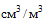 дезинфекционная обработка любых транспортных средств при их выезде с территории эпизоотического очага. Для дезинфекции транспортных средств должны применяться 1,5%-ный формальдегид или 3%-ный фоспар или парасод, или 1,5%-ный параформ, приготовленный на 0,5%-ном растворе едкого натра, или 5%-ный хлорамин, или другие дезинфицирующие растворы с высокой вирулицидной активностью в отношении возбудителя (согласно инструкции по применению);обеспечение отсутствия на территории эпизоотического очага безнадзорных животных;обработка восприимчивых животных репеллентами.32. Молоко, полученное от здоровых восприимчивых животных, подвергается промышленной переработке или используется внутри хозяйства после кипячения в течение не менее 5 минут или пастеризации при температуре 72°С - 15 секунд, или стерилизации (ультрапастеризации) при минимальной температуре 132°С в течение не менее одной секунды.Молоко и сперма, полученные от больных восприимчивых животных, уничтожаются.Корма, с которыми могли иметь контакт больные восприимчивые животные, могут скармливаться невосприимчивым к заразному узелковому дерматиту животным.33. Дезинфекции в эпизоотическом очаге подлежат территории хозяйств, помещения по содержанию восприимчивых животных, транспортные средства, используемые для перевозки восприимчивых животных и другие объекты, с которыми контактировали больные восприимчивые животные.Дезинфекция помещений и других мест, где содержались больные восприимчивые животные, проводится в три этапа: первый - сразу после изоляции больных восприимчивых животных, второй - после проведения механической очистки, третий - перед отменой карантина.Для дезинфекции должны применяться 4%-ный горячий едкий натр или 3%-ная хлорная известь, или 3%-ный нейтральный гипохлорит кальция, или 1%-ный глутаровый альдегид, или 5%-ный однохлористый йод, или 2%-ные формалин (параформальдегид), или хлорамин из расчета 0,3 - 0,5  , или другие дезинфицирующие растворы с высокой вирулицидной активностью в отношении возбудителя (согласно инструкции по применению).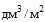 34. Владельцы восприимчивых животных при установлении на территории их хозяйств эпизоотического очага:предоставляют специалистам госветслужбы сведения о численности восприимчивых животных с указанием количества павших восприимчивых животных за последние 30 дней до принятия решения об установлении ограничительных мероприятий (карантина), а также сведения о реализации восприимчивых животных в течение 30 дней до принятия решения об установлении ограничительных мероприятий (карантина);обеспечивают проведение мероприятий по дезинфекции территории хозяйств и других объектов от возбудителя в соответствии с пунктом 33 Правил.35. Орган исполнительной власти субъекта Российской Федерации, осуществляющий полномочия в области ветеринарии, организует на территории, прилегающей к эпизоотическому очагу, выставление на въезде в эпизоотический очаг необходимого количества круглосуточных контрольно-пропускных постов, оборудованных дезинфекционными барьерами, пароформалиновыми камерами для обработки одежды и дезинфекционными установками, с круглосуточным дежурством.36. В неблагополучном пункте:- запрещается:ввоз восприимчивых животных, не вакцинированных против заразного узелкового дерматита;вывоз восприимчивых животных из неблагополучного пункта (за исключением вывоза восприимчивых животных на убой на предприятия по убою животных или оборудованные для этих целей убойные пункты);проведение ярмарок, выставок, других мероприятий, связанных с передвижением и скоплением восприимчивых животных;- осуществляется:оборудование дезинфекционных ковриков на входе (выходе) и дезинфекционных барьеров на въезде (выезде) на территорию (с территории) неблагополучного пункта;дезинфекционная обработка любых транспортных средств при их выезде с территории неблагополучного пункта;обеспечение отсутствия на территории неблагополучного пункта безнадзорных животных;обработка восприимчивых животных репеллентами;вакцинация восприимчивых животных против заразного узелкового дерматита крупного рогатого скота.Молоко подвергается промышленной переработке или используется внутри неблагополучного пункта после кипячения в течение не менее 5 минут или пастеризации при температуре 72°С - 15 секунд, или стерилизации (ультрапастеризации) при минимальной температуре 132°С в течение не менее одной секунды.37. Мероприятия в угрожаемой зоне:- запрещается:ввоз не вакцинированных против заразного узелкового дерматита восприимчивых животных;вывоз восприимчивых животных за пределы угрожаемой зоны (за исключением вывоза восприимчивых животных на убой на предприятия по убою животных или оборудованные для этих целей убойные пункты);проведение ярмарок, выставок, других мероприятий, связанных с передвижением и скоплением восприимчивых животных.Осуществляется вакцинация восприимчивых животных против заразного узелкового дерматита крупного рогатого скота.VII. Отмена карантина и последующие ограничения38. Отмена карантина осуществляется через 30 дней после выздоровления или убоя (уничтожения) последнего больного восприимчивого животного в эпизоотическом очаге, проведения других мероприятий, предусмотренных Правилами.39. Руководитель органа исполнительной власти субъекта Российской Федерации, осуществляющего переданные полномочия в области ветеринарии, при получении от должностного лица учреждения, подведомственного органу исполнительной власти субъекта Российской Федерации в области ветеринарии, заключения о выполнении мероприятий, предусмотренных Правилами, направляет в течение 24 часов представление руководителю высшего исполнительного органа государственной власти субъекта Российской Федерации об отмене ограничительных мероприятий (карантина) на территории субъекта Российской Федерации, где был зарегистрирован эпизоотический очаг.Руководитель высшего исполнительного органа государственной власти субъекта Российской Федерации в течение дня принимает решение об отмене ограничительных мероприятий (карантина) на территории субъекта Российской Федерации, где был зарегистрирован эпизоотический очаг.Решение об отмене ограничительных мероприятий (карантина) на территории субъекта Российской Федерации, где был зарегистрирован эпизоотический очаг, принимает руководитель органа исполнительной власти субъекта Российской Федерации, осуществляющего переданные полномочия в области ветеринарии в случае принятия им решения об установлении ограничительных мероприятий (карантина).40. После отмены карантина на территории неблагополучного пункта и угрожаемой зоны в течение 12 месяцев сохраняются следующие ранее введенные ограничения на:ввоз не вакцинированных против заразного узелкового дерматита восприимчивых животных;вывоз восприимчивых животных за пределы угрожаемой зоны (за исключением вывоза восприимчивых животных на убой на предприятия по убою животных или оборудованные для этих целей убойные пункты);проведение ярмарок, выставок, других мероприятий, связанных с передвижением и скоплением восприимчивых животных.Обзор документаУтверждены ветеринарные правила осуществления профилактических, диагностических, лечебных, ограничительных и иных мероприятий, установления и отмены в России карантина и иных ограничений, направленных на предотвращение распространения и ликвидацию очагов заразного узелкового дерматита крупного рогатого скота.В частности, приведена общая характеристика заболевания. Определены обязательные требования к проведению профилактических, диагностических, ограничительных и иных мероприятий.Прописан порядок установления карантина, ограничительных, лечебных и иных мероприятий, направленных на ликвидацию очагов заразного узелкового дерматита крупного рогатого скота, а также порядок отмены карантина и иных ограничений на территории России.Для просмотра актуального текста документа и получения полной информации о вступлении в силу, изменениях и порядке применения документа, воспользуйтесь поиском в Интернет-версии системы ГАРАНТ:Начало формыКонец формыМинистрА.Н. Ткачев